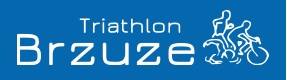 PROGRAM MINUTOWY11:00 – 14:00	Biuro zawodów, weryfikacja zawodników, odbiór pakietów startowych13:15		Odprawa dla zawodników mini duathlonu  ( boisko szkolne)13:30- 14:15	Mini DUATHLON13:30	rocznik 2007 i młodsi13:40	rocznik  2005-2006					13:55	rocznik 2004-2003	 		14:05	rocznik 2002-2001-200013:45- 14:45	Wprowadzanie rowerów i sprzętu do stref zmian ( 2 strefy)14:45		Odprawa techniczna przed startem (obowiązkowa)14:55		Oficjalne otwarcie zawodów15:00		Start Triathlon Brzuze16:00 		Meta ( przewidywany pierwszy zawodnik na mecie)16:30 		Wyprowadzanie rowerów ze strefy zmian17:15 -18:00	Występy artystyczne18:00 		Dekoracja miniduathlonu18:15 		Dekoracja Triathlon BrzuzeOk.18:45 	Zakończenie zawodów